Рабочий лист № 1.Мы рассмотрели картинки. На них  изображены:   водяной, ветер,  сова, слива, пингвин.В словах ____________________________  слышится звук [в ].В словах _____________________________ слышится звук [в'].В  этих словах звуки  [     ], [     ]  обозначаются   буквой ______. Звуки [   ],  [   ] могут стоять в начале слова и  в __________  слова.  Мы сделали вывод: буква  «В»  это буква _____________ звуков, потому что произносится с голосом и ______________ . Звуки  [в], [в']  согласные ____________   (звонкие или глухие) .                                                                                                   Мы напечатали  букву «В» и раскрасили её. Мы составили прямые и обратные слоги с буквой «В»._______________________________________________________________________________Рабочий лист № 2.Мы прочитали слова с буквой «В». Мы разделили эти слова на две группы. Слова, которые пишутся с заглавной  буквы «В», это ___________________________________________________  .Слова, которые пишутся со строчной буквы «в» , это ___________________________________________________ .Мы прочитали слова и разделили их на 3 группы:  односложные, двусложные и трёхсложные слова с буквой «В».1. ________________________________________________________2. ________________________________________________________3. ________________________________________________________Мы выполнили характеристику звуков  в слове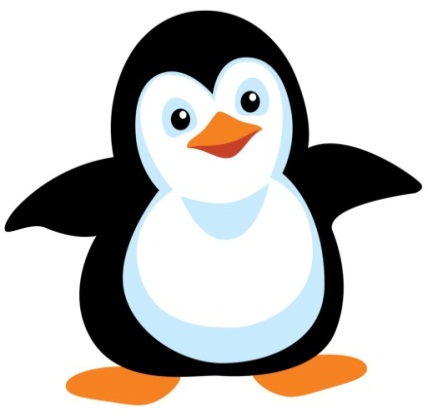 Звук [в'] обозначим буквой  «   ».Рабочий лист № 3.Мы напечатали  слово с буквой «В», это  _________________ .Мы записали   признаки  слова  «ветер». Ветер  какой? _______________________________________________________ _______________________________________________________Со словом «ветер» мы составили 3 предложения: повествовательное, вопросительное и восклицательное. _______________________________________________ . _______________________________________________ ?_______________________________________________ !Мы разгадали ребус, в нём спряталось слово ________________.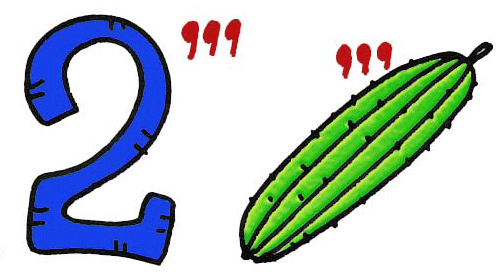 В слове _____________ звук [    ] обозначим  буквой «     » .Рабочий лист № 4.Мы прочитали слова и составили из них скороговорку.____________________________________________________________________________________        ____________________________________________________________________________________ Мы прочитали   предложения.  В них  были пропущены слова. Мы подобрали нужные картинки и приклеили их  вместо пропусков (слов).У нас получился _________ из слов с буквой «в». Воет, веет _________.Взметаются  _____________. Вихрем взлетают ________________.Начинается __________ . 